在线考试操作手册本次考试为在线考试形式，考生自行准备考试设备和场地，采用易考电脑客户端考试、优巡电脑客户端面试和资格审查，考试和面试全程开启优巡监考APP进行在线监控。易考系统自带人脸核验和全程监控功能，同时使用优巡监考系统作为第二视角的独立监控。以下就如何进行软件下载安装、如何登录考试平台和监考平台、如何进行模拟考试等具体操作进行说明。考试环境、电子设备软硬件要求考生应自行准备符合以下要求的考试设备和考试环境：考生应选择安静、光线充足、独立的空间独自参加考试，不建议在公共场所（如学校、图书馆、咖啡馆、办公室等）进行考试；用于在线考试和面试的电脑：可正常上网且安装Windows（win7 or win10）；摄像头可正常拍摄（内置或外置摄像头均可）；考试期间全程使用摄像头，需确保电脑摄像头开启，全程正面面对考生；进入考试系统前应关闭无关网页和软件，包括安全卫士、电脑管家及各类通讯软件，以免被动弹窗被系统误判为作弊；用于监考的智能手机：可正常上网（wifi或移动数据）且前置摄像头正常工作的手机；Android 4.1及以上或iOS系统10.1及以上；苹果机型：推荐iPhone 8及以上，iPad Air 2及以上；安卓机型：推荐2018年以后的机型，不推荐使用安卓系统PAD；手机不能静音，通话音量和媒体音量全程保持正常音量。手机支架：将智能手机固定，便于拍摄考生进行监考。手机建议架设在考试设备的侧后方、距离1.5米-2米处、摄像头高度1.2-1.5米，与考试位置成45度角（如下图所示）。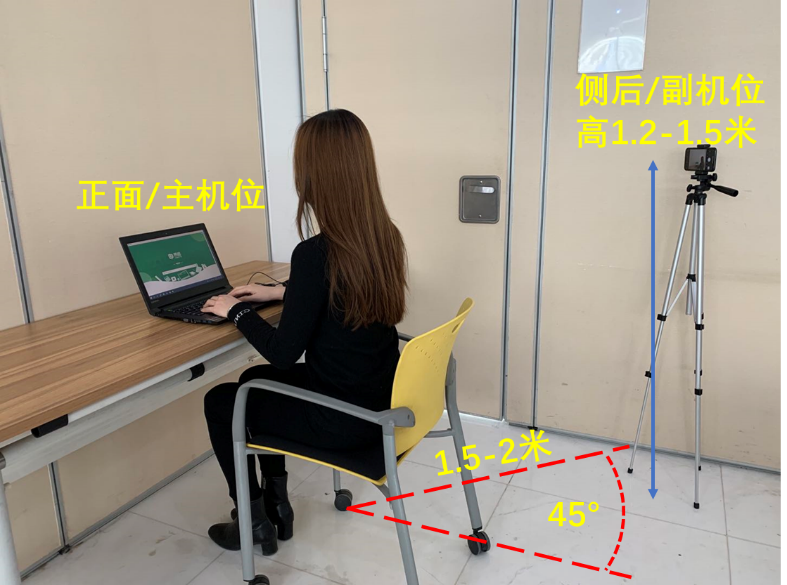 使用软件前请保证设备电量充足，并建议全程接入移动电源。使用软件前应关掉无关应用或提醒功能，避免来电、微信、或其他应用打断监考过程。稳定且流畅的网络：网络带宽不低于20Mbps，建议使用带宽50Mbps或以上的独立光纤网络；建议考生准备4G等手机移动网络作为备用网络，并事先做好调试，以便出现网络故障时能迅速切换备用网络继续考试；特别提醒：考试期间如发生考试设备或网络故障，故障解决后，考生可重新进入考试继续作答，之前的作答结果会实时保存；由于考试设备或网络故障导致考试时间的损失、或无法完成考试的，将不会获得补时或补考的机会。易考电脑客户端操作手册易考客户端下载、安装使用在线考试设备，在浏览器中打开考试链接，如下https://eztest.org/exam/session/153807/client/download/，会直接进入客户端的下载页面。请考生根据自己考试设备的操作系统类型下载对应的客户端安装包（Windows版），下载界面如下图1所示。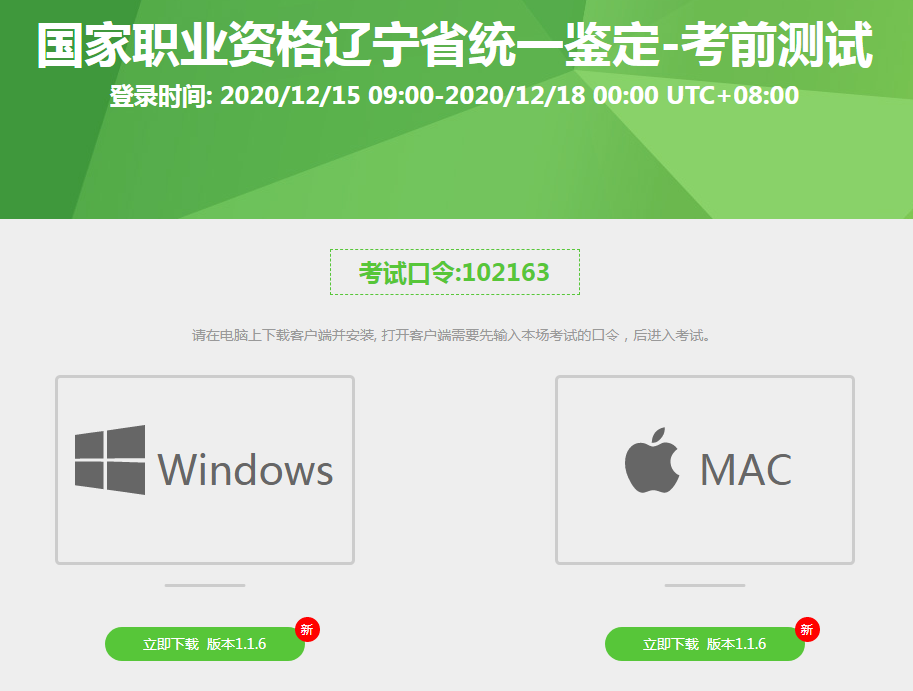 （图1）易考客户端适用于Windows（推荐Win7、Win10）操作系统。客户端安装包下载完成后，以Windows考试设备为例，双击安装包即可安装易考客户端，如下图2所示。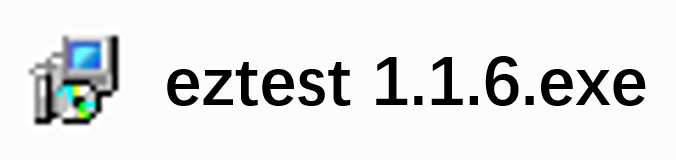 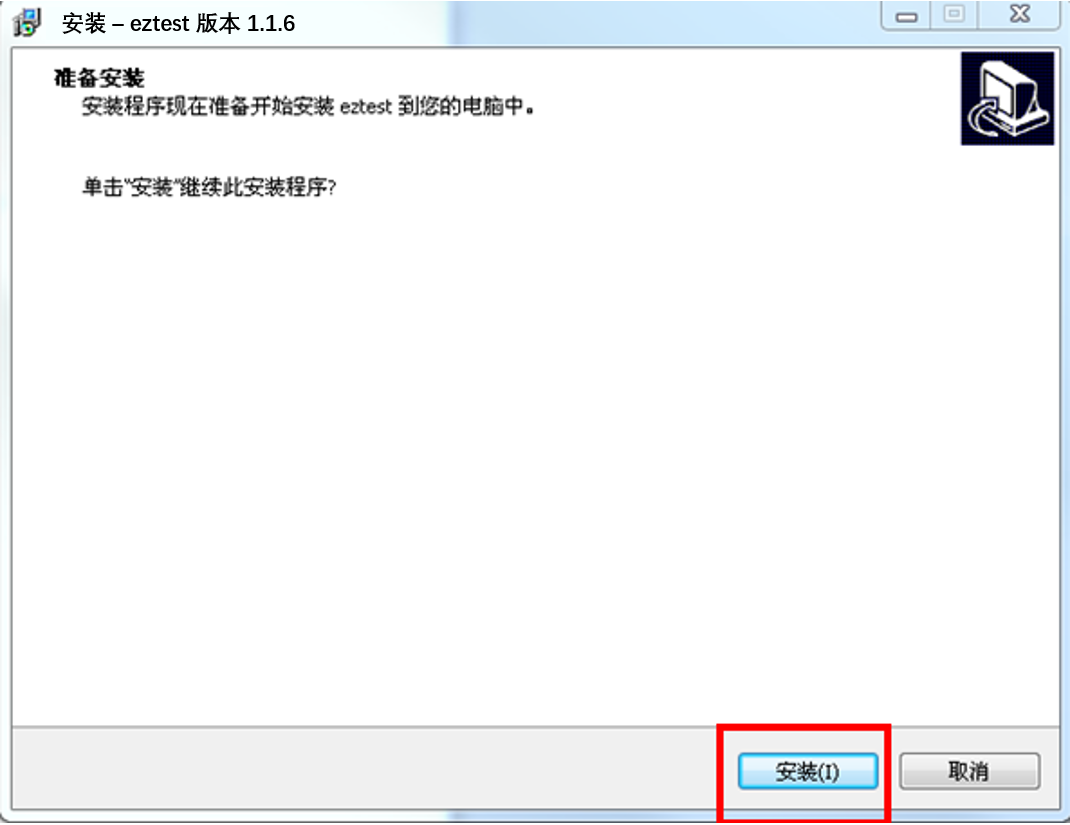 （图2）点击“下一步”，推荐使用默认路径安装客户端。安装完成后，桌面上将会显示“eztest”图标，如下图3所示。（图3）调试摄像头和麦克风双击运行“eztest”程序，在客户端登录界面输入考试对应的的口令（如下图4所示）。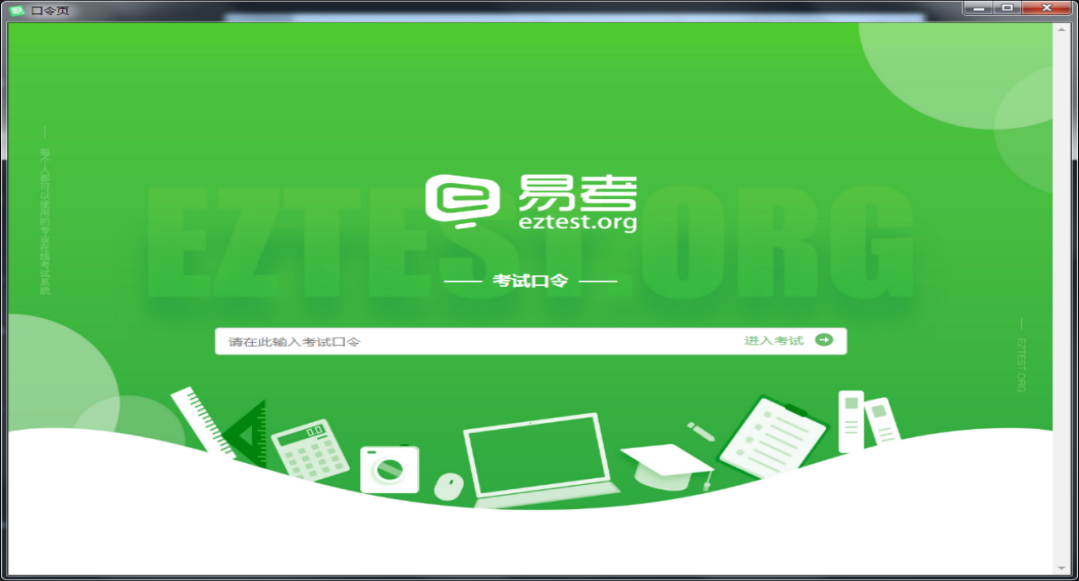 （图4）点击“调试设备”测试本机摄像头是否可用。如你能清晰地看到摄像头图像，说明摄像头调用正常，即可登录考试（如下图5、图6所示）。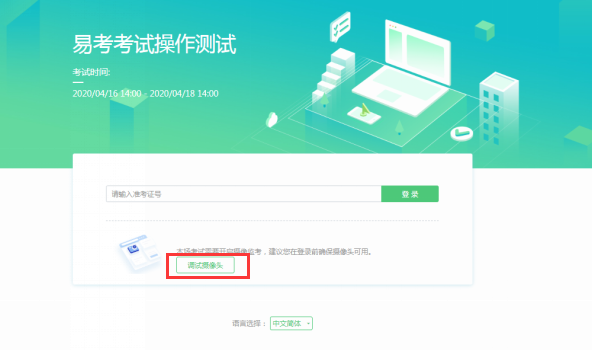 （图5）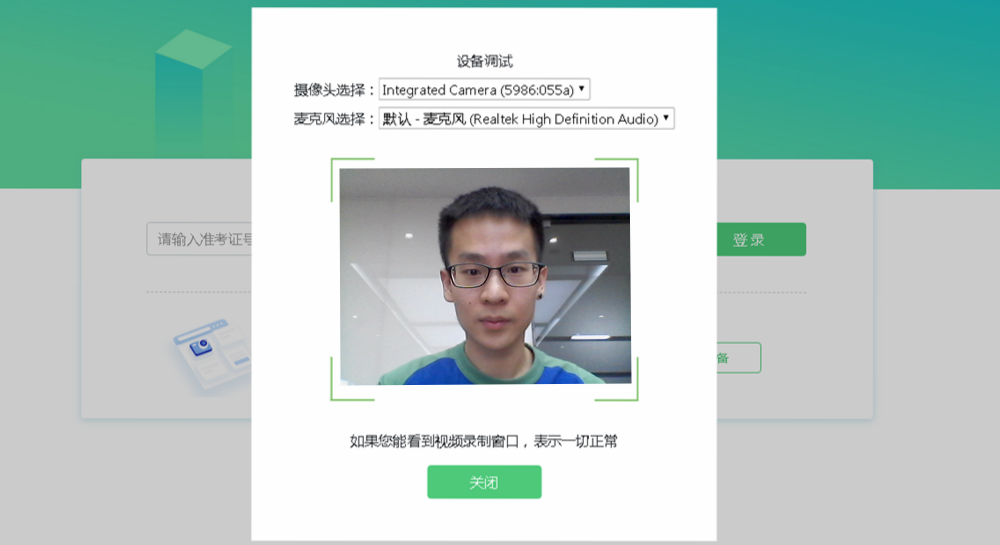 如考试要求同时开启音频、视频监控，需同时调试摄像头与麦克风。（图6）易考客户端登录双击运行“eztest”程序，在易考客户端界面输入考试对应的口令特别提醒：正式考试与模拟考试的口令不同，请考生注意查看主办方通知。根据考试通知，在允许登录的时间段内，输入准考证号登录（如下图7所示）。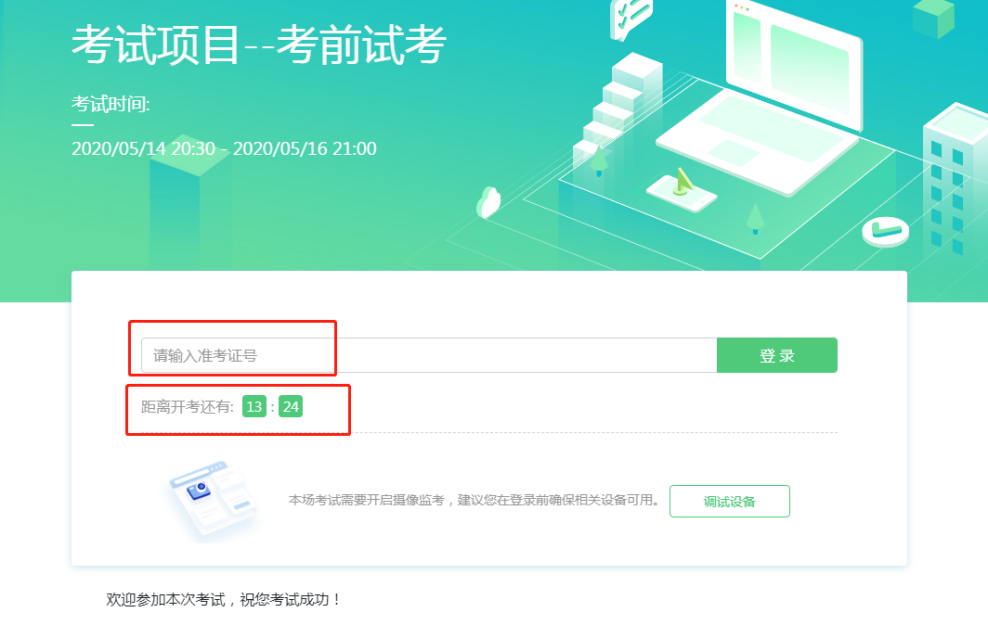 （图7）注：若未到允许登录时间，则界面上会提示考生当前距离开考时间还有多久。信息确认及拍照完成登录后，考生确认自己的基本信息（根据实际考试基本信息为准，下图仅为样图），点击确定按钮继续（如下图8所示）；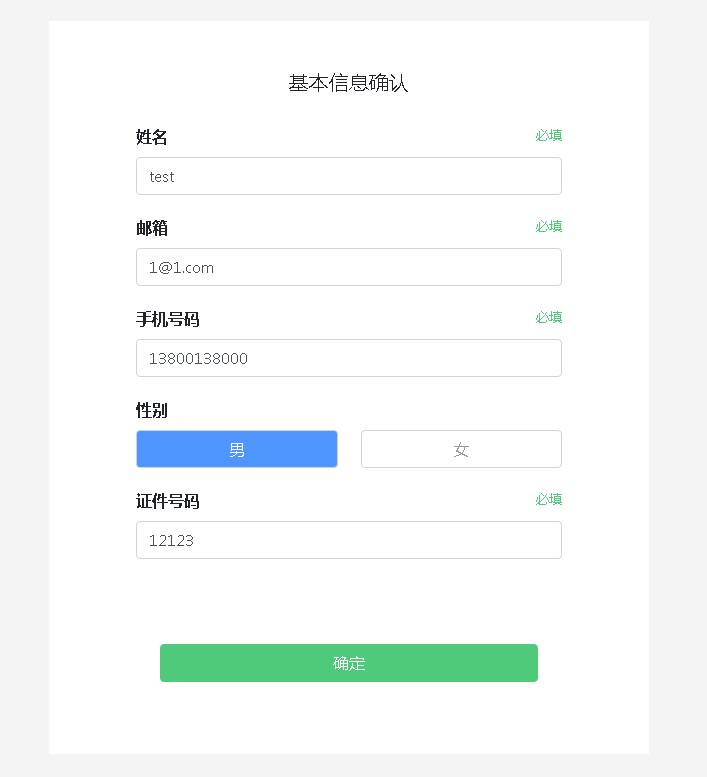 （图8）进入考试后，系统会提示考生拍摄个人正面照。
务必确保拍照时光线充足、图像清晰。照片应包括考生完整的面部和肩部。（如下图9所示）。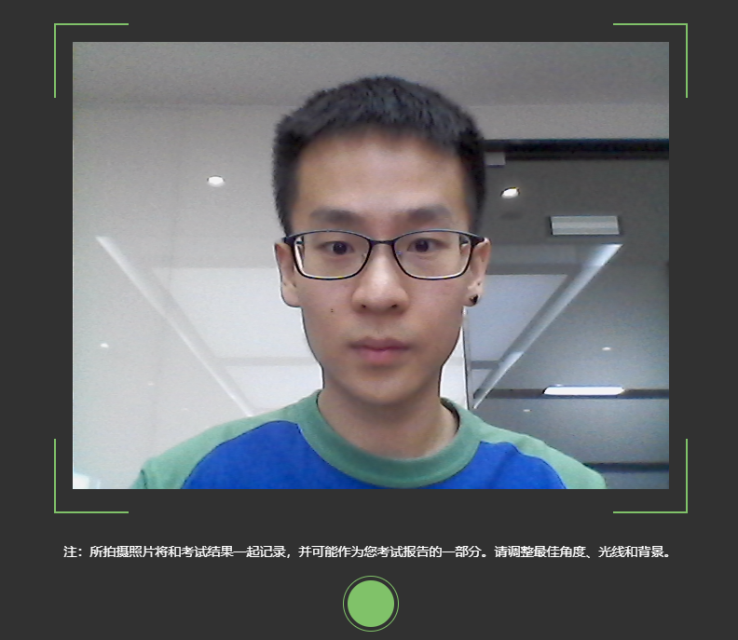 （图9）答题及交卷点击开始考试，进入考试界面（如下图17所示）；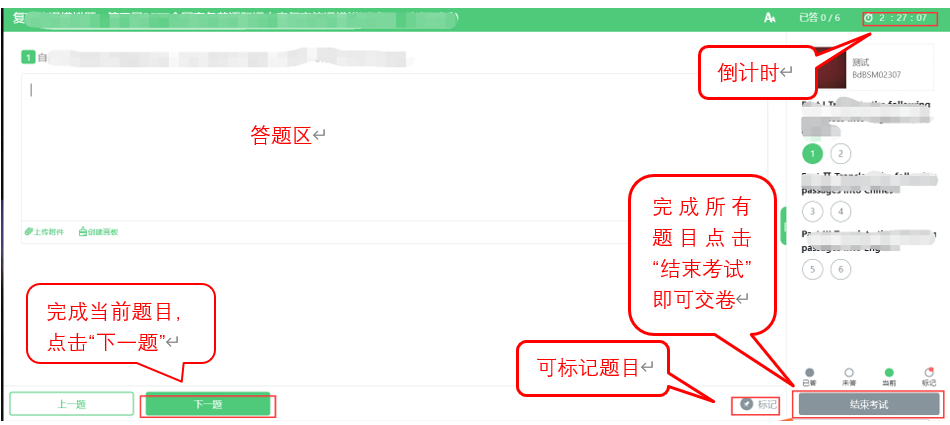 （图17）若考试包含多个单元，需先结束当前单元后进入下一单元的答题（如下图18所示）；（注意：结束单元后不可再返回修改答案，考生必须确认已经完成本单元答题后再结束当前单元）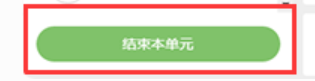 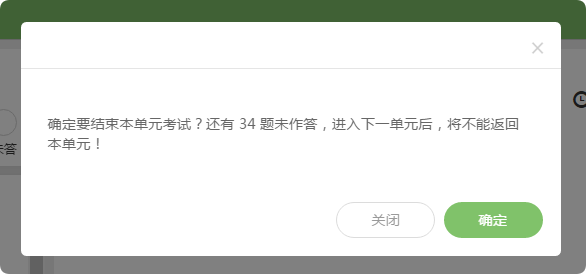 （图18）考试界面会显示考试剩余时间。
答题结束后，考生可以后点击界面右下角的“结束考试”按钮交卷。（如下图19所示）；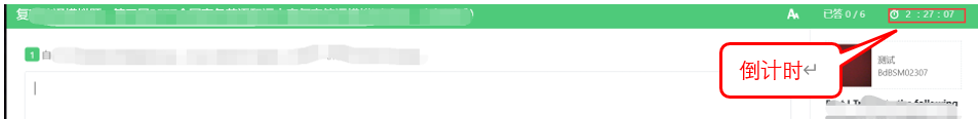 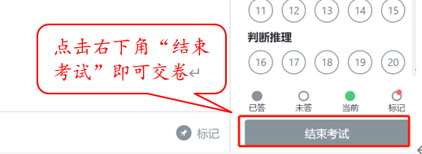 （图19）在考试过程中如遇到设备或操作等技术问题，可点击“技术支持”获取帮助。（如下图20所示）。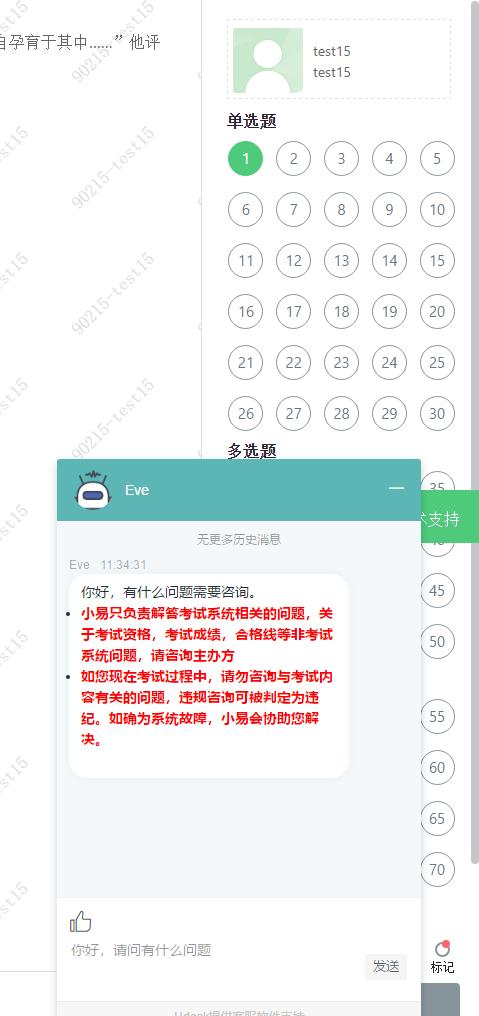 （图20）特别提醒：技术支持仅解答考试系统相关的问题；严禁向技术支持透露或咨询与考试内容有关的问题。关于考试资格、考试成绩、合格线等非考试系统问题，考生需另行咨询考试主办方.在线考试开启监控（即第一视角监控）的情况下，要求考试设备的摄像头保持正面面对考生。建议考生的完整的头部、肩部处在监控范围内，并露出双耳。考试设备四周光线充足、均匀，避免监控画面过暗或过亮，导致监控效果不佳被判定为违纪。（如下图21所示）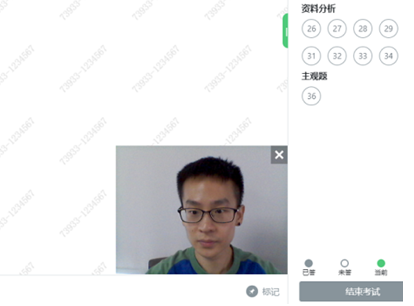 （图21）优巡电脑客户端及APP操作手册网络要求带宽不低于20Mb/s，稳定WIFI或4G网络设备要求注意事项：使用软件前请保证设备电量充足，并建议全程接入电源或移动电源。使用软件前应关闭无关应用或提醒功能，避免来电、微信、或其他应用打断监考过程。手机不能静音，通话音量和媒体音量全程保持正常音量。考试全程保持监考APP前台运行，不能切换至其他APP或回到手机桌面。环境要求考生应选择安静、光线充足、不受打扰的空间独自参加考试，不建议在公共场所（如学校、图书馆、咖啡馆、办公室等）进行考试。考试过程中不允许有人员陪同（包括家长），应严格规避无关人员在考试区域出入，否则将可能被认定为违纪。请准备洁净、平整的桌面用于摆放考试设备（带摄像头的电脑和智能手机）、键盘和鼠标。使用智能手机作为AI云监控设备时，建议使用手机支架摆放好设备并做好数据线供电准备。除上述物品外，答题桌面上不允许摆放其他违规物品，包括除监控设备以外的手机等通讯设备和电子设备、计算器、书籍、资料、零食、饮品等。下载与安装Windows PC客户端：请将以下地址复制到电脑浏览器的地址栏，点击“前往”按钮或按“Enter”键，开始下载软件。https://cm.aitestgo.com/wap/winForQM.html下载完成后，在下载目录中找到名称为“youxun.exe”的应用程序安装文件。根据操作提示，按默认路径安装。电脑桌面上自动生成优巡监考软件图标，如下图所示：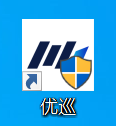 Android手机：使用手机扫码工具或浏览器扫码功能扫描下面二维码，在浏览器中下载和安装优巡APP。也可以复制网址https://cm.aitestgo.com/wap/dlForQM.html到手机浏览器中下载安装。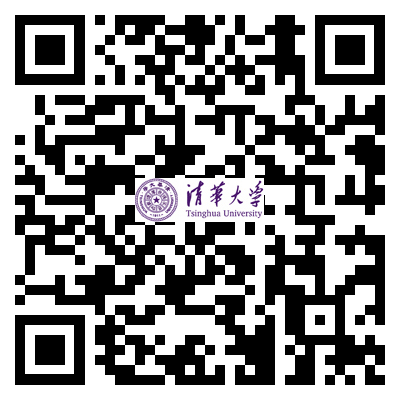 手机如未自动跳转浏览器请点击右上侧【…】标志，选择在浏览器打开，点击下载APP，并安装。手机如自动跳转至QQ浏览器或手机自带浏览器，请直接点击【下载APP】。首次启动APP会提示开启拍照、录音和文件访问权限，如下图所示，不同品牌和版本手机开启权限界面略有不同，请确认开启三项权限。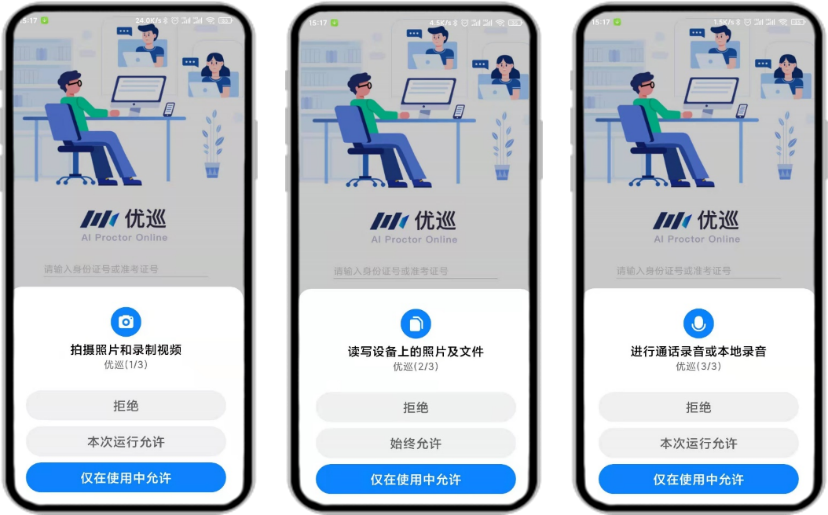 IOS手机：在APP Store中搜索“优巡”，找到以下应用，下载并安装。首次启动APP登录过程中会提示开启相机和麦克风访问权限，请确认开启。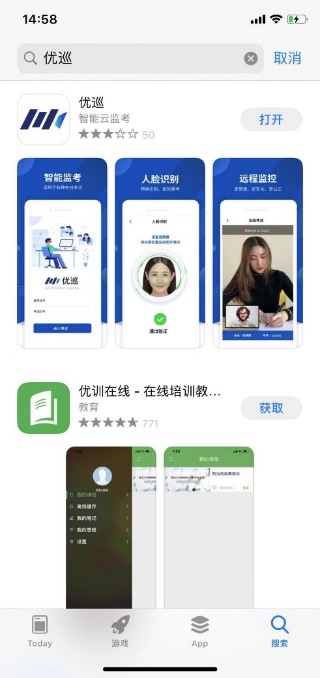 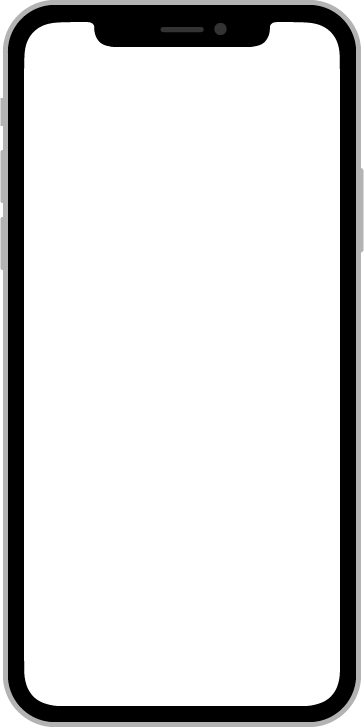 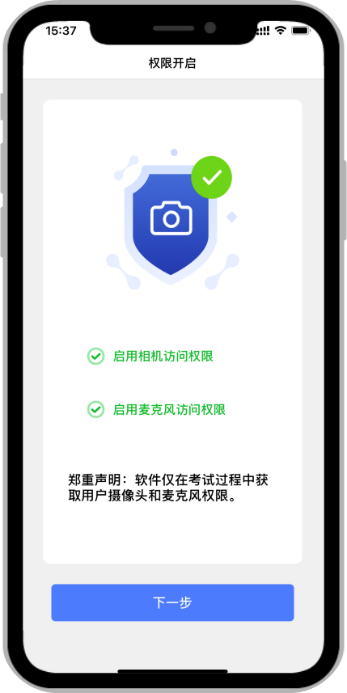 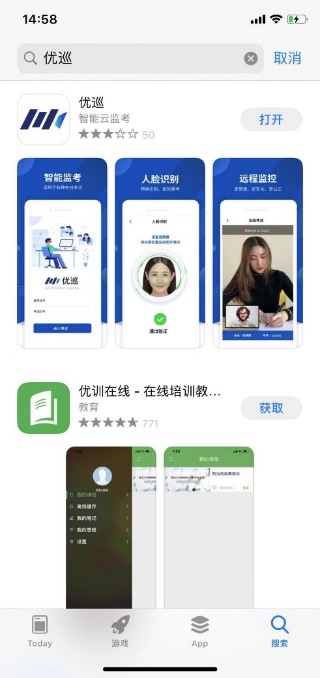 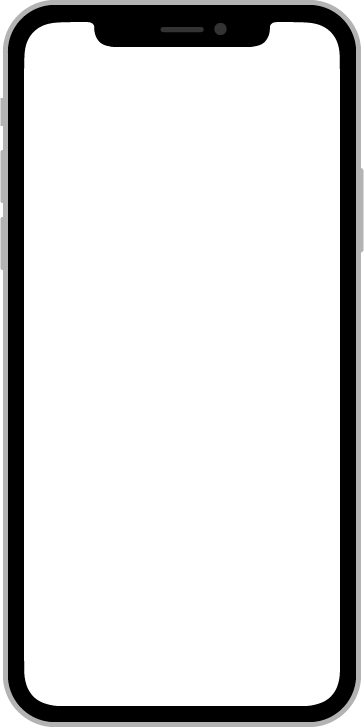 登录并确认身份输入“准考证号”和“考试ID”，阅读并勾选同意隐私条款后，点击【进入考试】。核对考生信息，未提供报名照时，首次登陆无照片。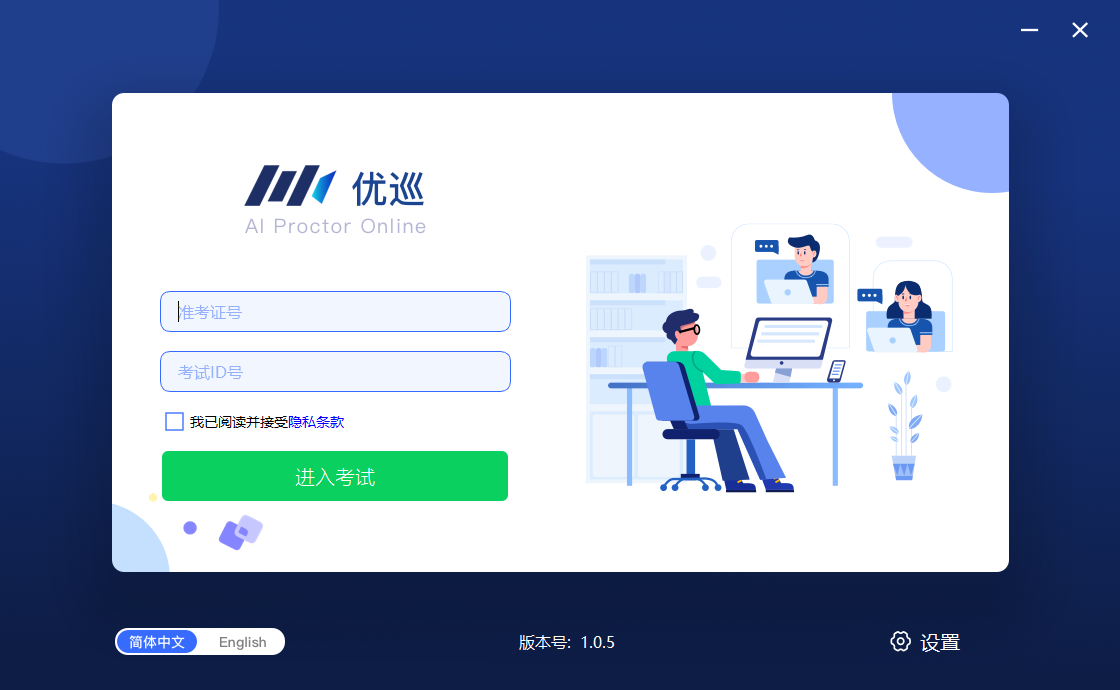 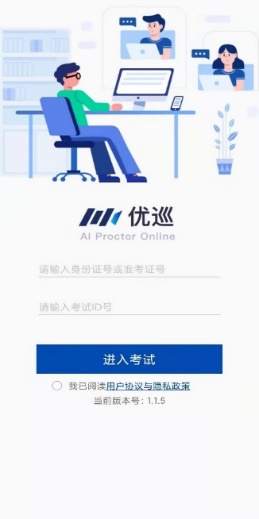 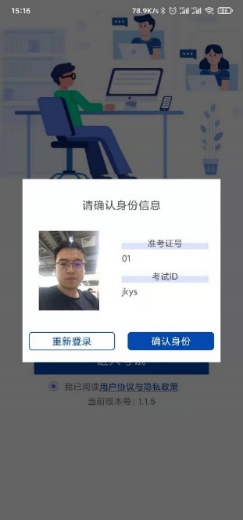 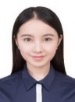 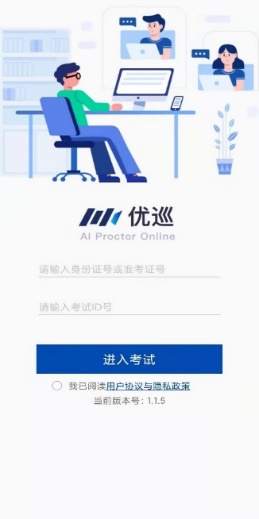 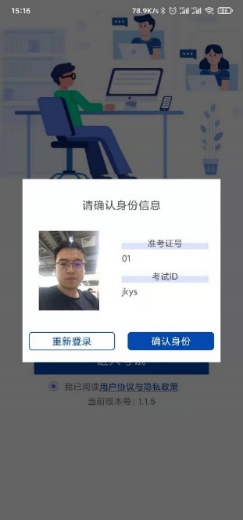 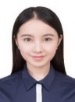 PC端选择“主机位”，手机端选择“副机位”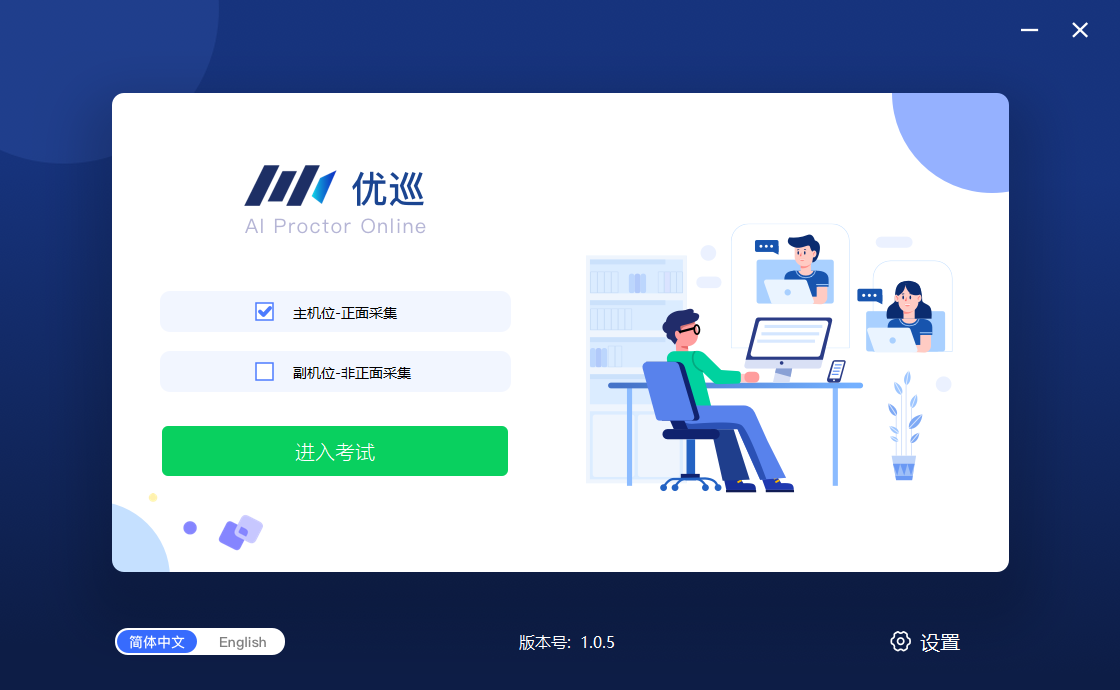 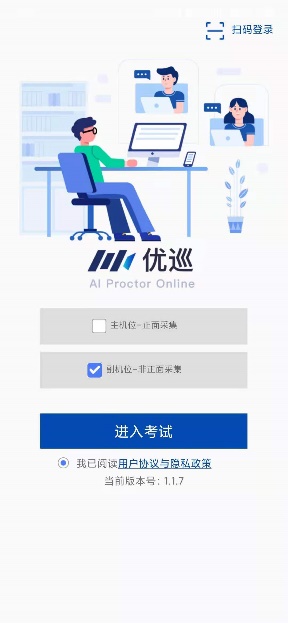 人脸识别核验身份如果未向主办方提供照片，或者注册信息为非身份证（如军官证、港澳通信证、护照等），系统会提示“跳过人脸验证，进入考试” 。进入考试后请等待监考老师通过视频对话验证身份信息。由于光线不稳定或者采集角度原因可能导致验证失败。连续五次验证失败后系统也会提示“跳过人脸验证，进入考试”，不会造成影响监考视频录制。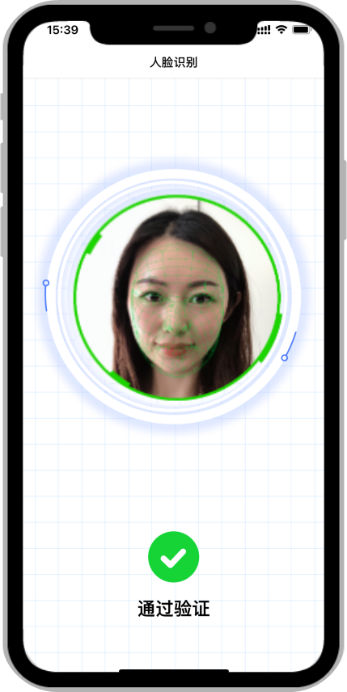 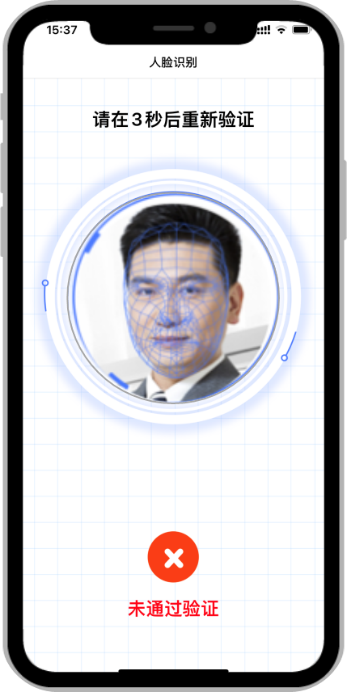 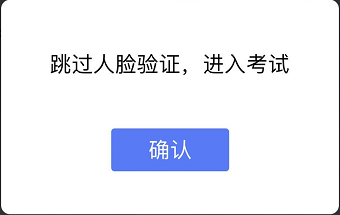 阅读并勾选考生须知并进入监考画面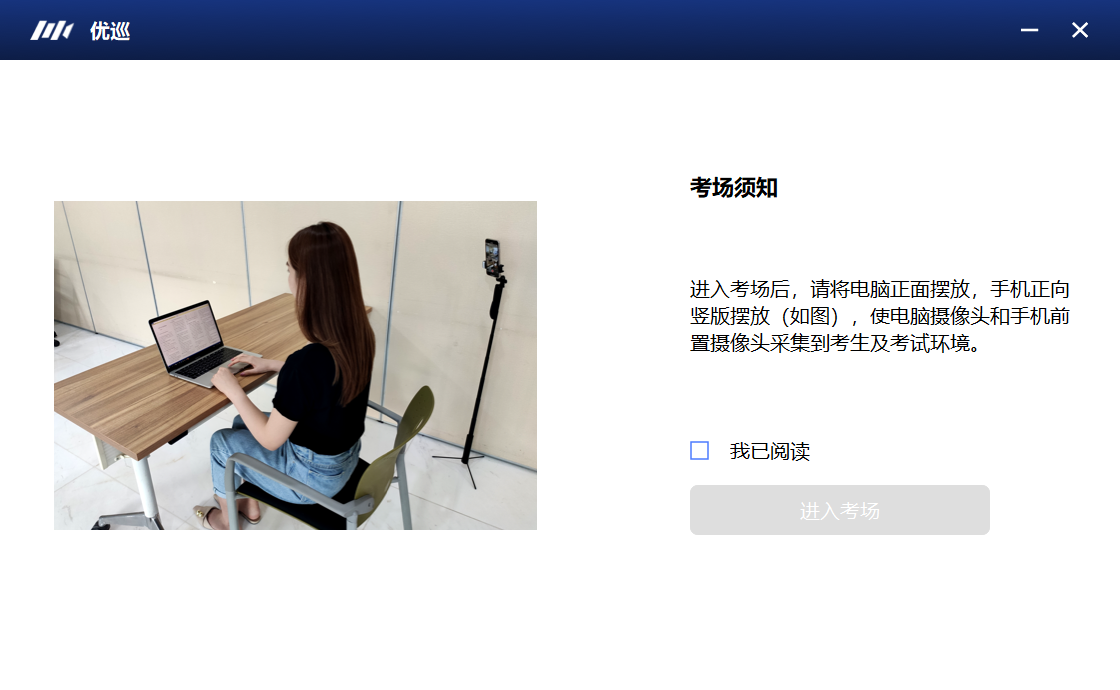 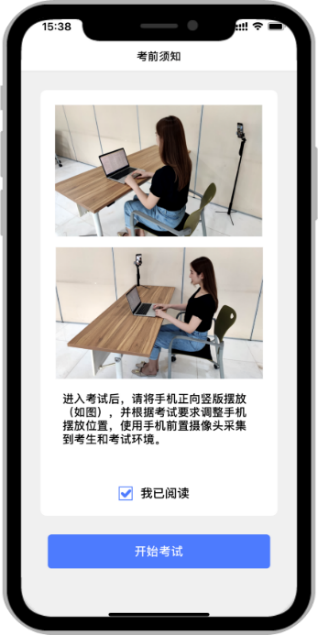 注意：图中所示监考手机摆放位置仅供参考，具体摆放角度和距离请遵循考试主办方的考试要求。副机位扫码登陆说明注意：本次考试无需使用“优巡”手机APP扫码登录，“优巡”电脑客户端出现下图二维码页面时，直接点击二维码右上角‘X’关闭即可。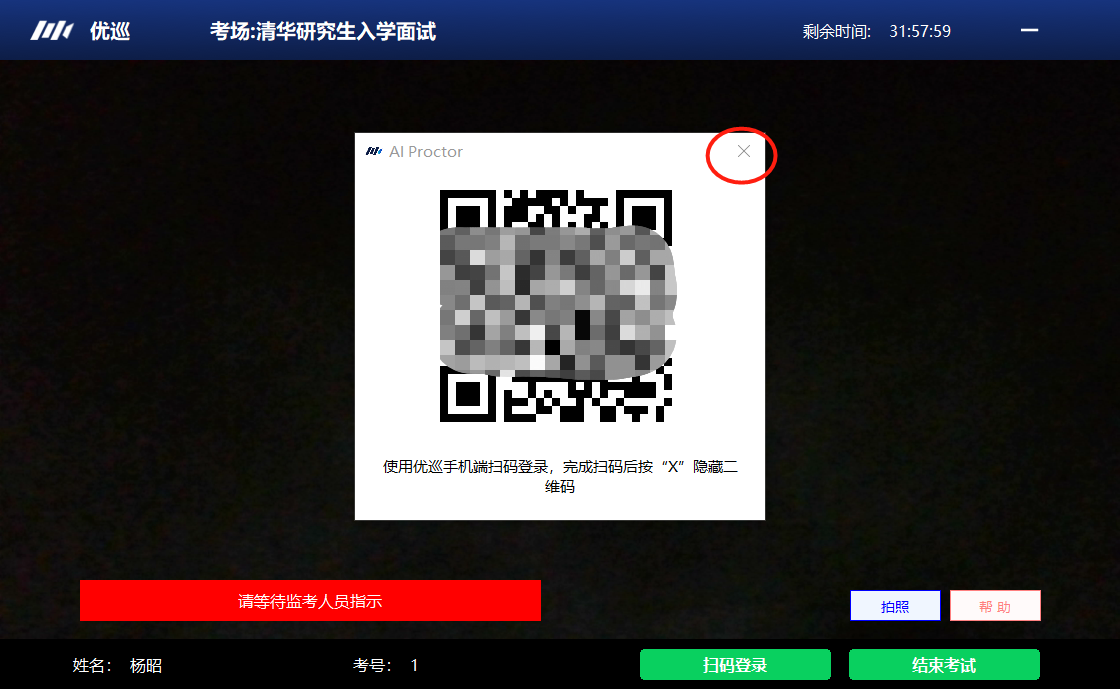 手机的架设监控手机建议架设在考试设备的侧后方、距离1.5米-2米处、摄像头高度1.2-1.5米，与考试位置成45度角（如下图22所示）。（图22）监控手机架设好以后，可以使用前置摄像头的拍照功能，查看监控效果、调试监控角度。确认监控摄像头正常工作无遮挡，监控范围覆盖考生上半身（双手可见）、完整的考试设备、答题设备的屏幕、以及考生周边环境。保证考试区域光线均匀充足，避免监控画面过暗或过亮，导致监控效果不佳被判定为违纪（如下图23所示）。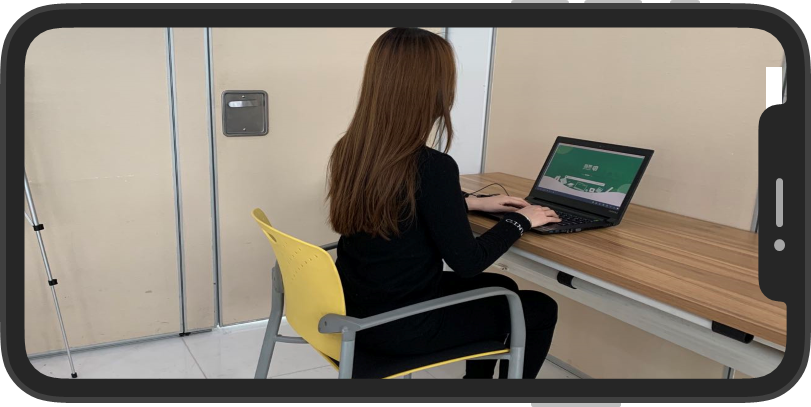 （图23）手机拍摄效果最后，仔细检查监控设备摆放的稳定程度，避免考中设备倾倒造成损失。考试过程的中采集的监控信息，将只允许考试主办方查阅，作为判定考生是否遵守考试规则的辅助依据；不会用在除此之外的其他用途。考中求助“优巡”手机APP点击监考画面中右上角的【…】打开菜单，选择【求助】，向监考老师发起求助，然后请耐心等待老师发起视频通话。“优巡”电脑客户端的【帮助】按钮在客户端页面右下角。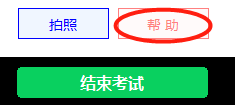 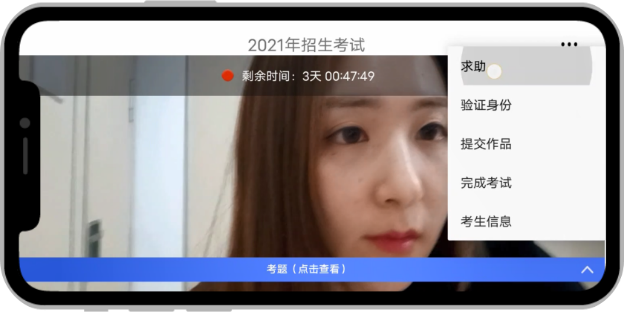 提交作品面试过程中，如果需要拍摄上传作品照片，可以点击监考画面中右上角的【…】打开菜单，选择【提交作品】，拍摄作品照片，不清楚可重新拍摄。拍照和共享屏幕考试过程中，如果要求提交考生证件照片等内容，考生可在优巡PC客户端中点击“拍照”按钮，拍摄所需照片并发送给监考。监考人员发起视频通话之后，考生可在优巡PC客户端中点击“共享屏幕”按钮，向监考人员共享自己的屏幕。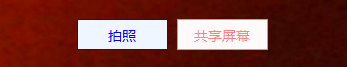 在线技术支持技术支持时间安排客服接入方式易考在线客服：关于易考电脑客户端软件下载、安装和使用的问题，可以在客户端页面点击“技术支持”获取帮助。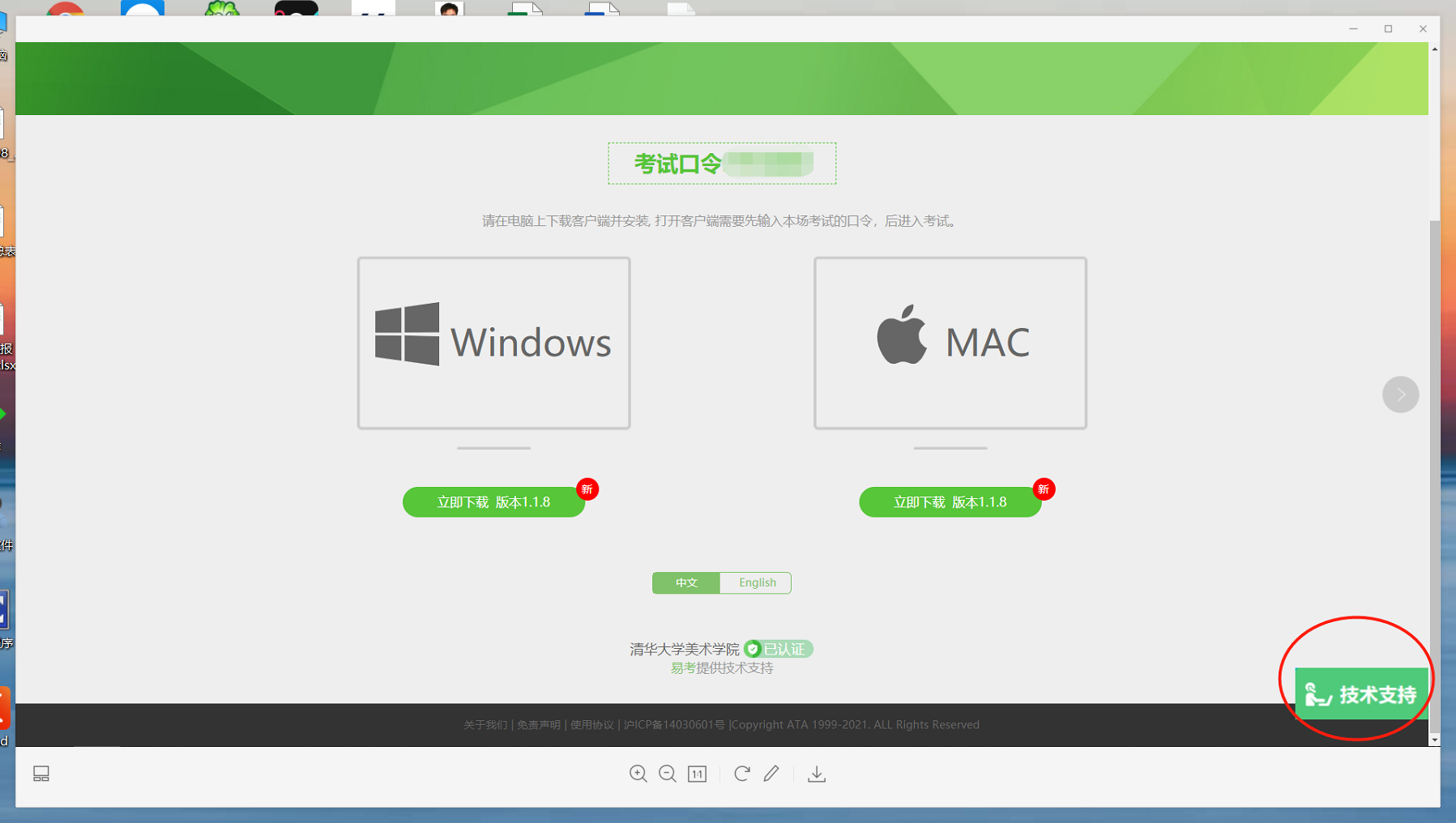 优巡在线客服：关于优巡APP下载和使用的问题，可以通过手机扫描下面二维码，或者在安卓手机优巡APP下载页面，进入在线客服窗口进行咨询，或拨打电话021-31074604。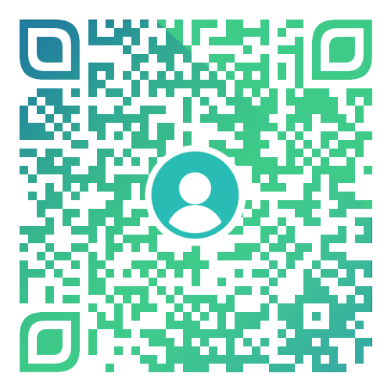 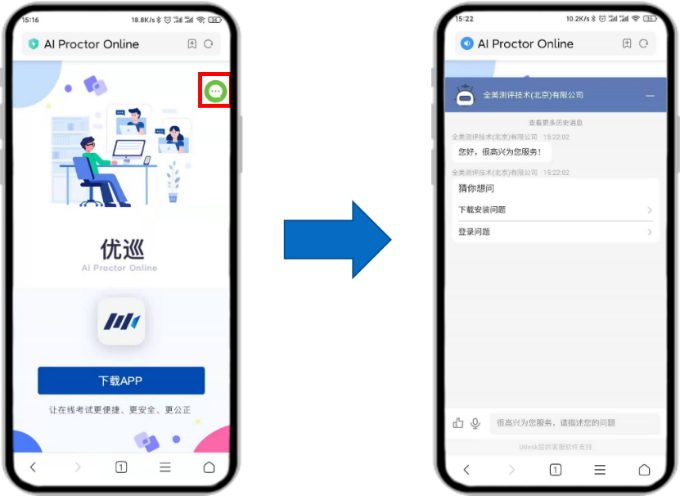 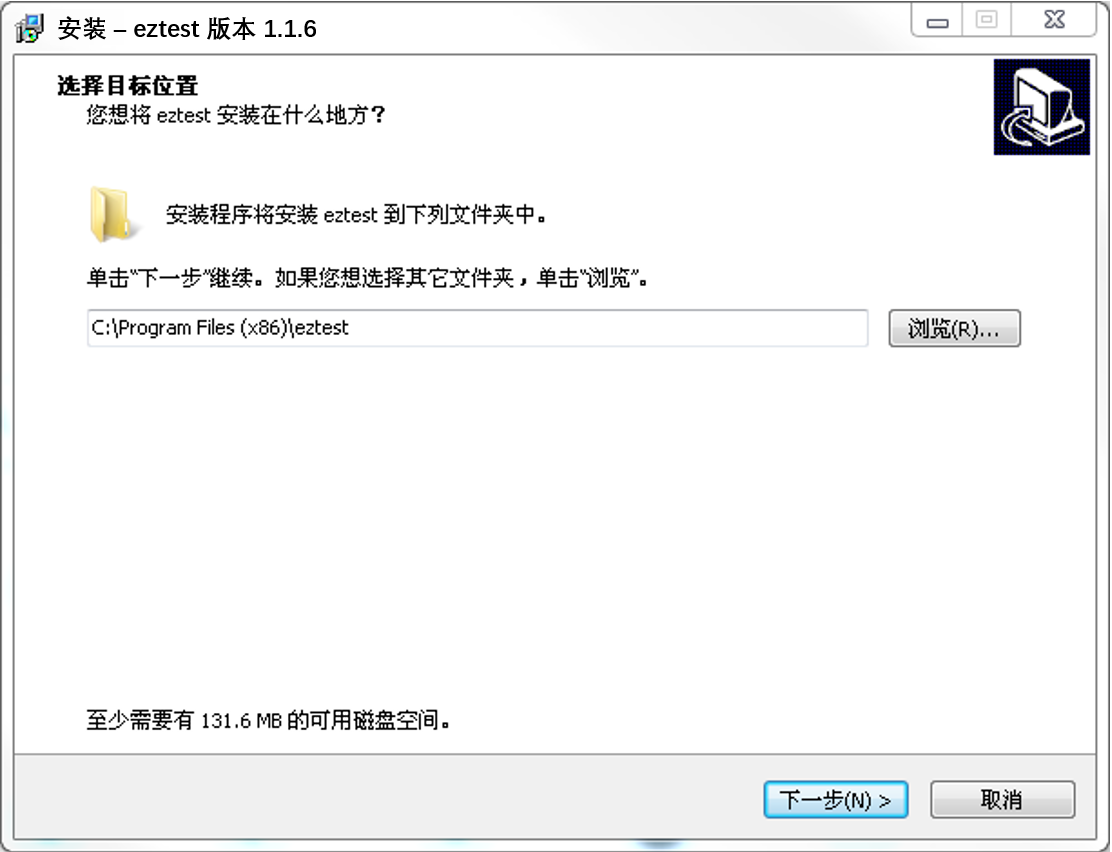 系统建议版本推荐机型IOSIOS13及以上Iphone 8及以上AndroidAndroid 4.1及以上2018年以后的机型，不支持安卓系统PADWindowsWindows 7或Windows 10支持日期项目阶段易考在线客服优巡在线客服9月9日设备调试9:00-21:009:00-21:009月10日模拟考试、资格审查9:00-21:009:00-21:009月11日正式考试（笔试）8:00-18:008:00-18:009月12日正式考试（面试）无8:00-21:00